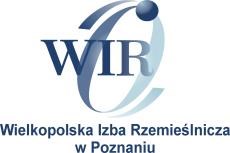 FORMULARZ ZGŁOSZENIOWY  NA KURS PRZYGOTOWUJĄCY DO EGZAMINU CZELADNICZEGO I MISTRZOWSKIEGO  w zawodzie wizażystka/stylistka 	                                                       	 	 	……………………………………………..  Podpis uczestnika kursu Wypełniony formularz należy przesłaćfaksem lub mailem :fax.: 618 52 13 16e-mail:monika.nowicka@irpoznan.com.plDane do wpłat (w tytule prosimy wpisać: imię, nazwisko i termin kursu):  	AFFOLI s.c. Anita i Ireneusz Folaron  	 Os.Przyjaźni 18/303 61-689 Poznań MULTIBANK 13 1140 2017 0000 4202 0304 3403 WYBIERZ KURS (zaznacz krzyżykiem) WYBIERZ KURS (zaznacz krzyżykiem) Kurs przygotowujący do egzaminu czeladniczego Kurs przygotowujący do egzaminu mistrzowskiego DANE UCZESTNIKA KURSU DANE UCZESTNIKA KURSU IMIĘ I NAZWISKO DATA URODZENIA TELEFON  E-MAIL  ADRES (ulica, numer domu lub mieszkania) MIASTO KOD POCZTOWY BRANŻA(zaznacz właściwą)BRANŻA(zaznacz właściwą) budowlano-drzewna    elektroniczna i elektrotechniczna fryzjersko-kosmetyczna  meblowo-tapicerska metalowa            motoryzacyjna           spożywcza włókienniczo-skórzana     rzemiosło artystyczne  innetak     nie        Zgodnie z ustawą z dnia 29 sierpnia 1997 r. o ochronie danych osobowych (Dz. U. Nr 133 poz. 883 z późn. zm.), niniejszym wyrażam zgodę na przetwarzanie moich danych osobowych zawartych w powyższym zgłoszeniu przez Wielkopolską Izbę Rzemieślniczą w Poznaniu,  al. Niepodległości 2, 61-874 Poznań w celu przekazywania informacji na temat działań edukacyjnych i promocyjnych prowadzonych przez Izbę. Zostałam/łem poinformowana/y, że podanie w/w danych osobowych jest dobrowolne oraz przysługuje mi prawo dostępu do ich treści i poprawiania ich.Zgodnie z ustawą z dnia 29 sierpnia 1997 r. o ochronie danych osobowych (Dz. U. Nr 133 poz. 883 z późn. zm.), niniejszym wyrażam zgodę na przetwarzanie moich danych osobowych zawartych w powyższym zgłoszeniu przez Wielkopolską Izbę Rzemieślniczą w Poznaniu,  al. Niepodległości 2, 61-874 Poznań w celu przekazywania informacji na temat działań edukacyjnych i promocyjnych prowadzonych przez Izbę. Zostałam/łem poinformowana/y, że podanie w/w danych osobowych jest dobrowolne oraz przysługuje mi prawo dostępu do ich treści i poprawiania ich.Zgodnie z ustawą z dnia 29 sierpnia 1997 r. o ochronie danych osobowych (Dz. U. Nr 133 poz. 883 z późn. zm.), niniejszym wyrażam zgodę na przetwarzanie moich danych osobowych zawartych w powyższym zgłoszeniu przez Wielkopolską Izbę Rzemieślniczą w Poznaniu,  al. Niepodległości 2, 61-874 Poznań w celu przekazywania informacji na temat działań edukacyjnych i promocyjnych prowadzonych przez Izbę. Zostałam/łem poinformowana/y, że podanie w/w danych osobowych jest dobrowolne oraz przysługuje mi prawo dostępu do ich treści i poprawiania ich.tak     nie        Wyrażam zgodę na otrzymywanie informacji dotyczących działań edukacyjnych i promocyjnych prowadzonych przez Wielkopolską Izbę Rzemieślniczą w Poznaniu listownie oraz drogą elektroniczną zgodnie  z ustawą z dnia 18 lipca 2002 r. o świadczeniu usług drogą elektroniczną (Dz. U. nr 144, poz. 1204 z późn. )Wyrażam zgodę na otrzymywanie informacji dotyczących działań edukacyjnych i promocyjnych prowadzonych przez Wielkopolską Izbę Rzemieślniczą w Poznaniu listownie oraz drogą elektroniczną zgodnie  z ustawą z dnia 18 lipca 2002 r. o świadczeniu usług drogą elektroniczną (Dz. U. nr 144, poz. 1204 z późn. )Wyrażam zgodę na otrzymywanie informacji dotyczących działań edukacyjnych i promocyjnych prowadzonych przez Wielkopolską Izbę Rzemieślniczą w Poznaniu listownie oraz drogą elektroniczną zgodnie  z ustawą z dnia 18 lipca 2002 r. o świadczeniu usług drogą elektroniczną (Dz. U. nr 144, poz. 1204 z późn. )